Имя: __________________________ 	Фамилия: __________________________Местоимения (например, «он/его», «она/ее», «они/их»): ____________________Телефон: ___________________________     Адрес эл. почты: ___________________________Почтовый адрес (необязательно):   _____________________________________________________ ______________________________________________________ В каком районе округа Multnomah вы проживаете: (multco.us/multnomah-county/find-your-multnomah-county-district)_ 𝥁 Район 1         𝥁 Район 2      𝥁 Район 3          𝥁 Район 4     𝥁 Я не проживаю в округе Multnomah  Род занятий и работодатель (если применимо): _____________________________________________Являлись ли вы членом каких-либо других советов, комиссий или комитетов округа Multnomah?  Пожалуйста, укажите их ниже.Название совета, комиссии или комитета		Год вступления в должность		Год окончания полномочий1. Почему вы хотите присоединиться к Комитету по общественной работе?  Какие взгляды, опыт или навыки вы можете предложить группе?2. Расскажите о своем участии в какой-либо группе и совместной работе над общей целью. Каков был ваш вклад в группу, и как опыт участия повлиял на ваше личное развитие?3. Сталкивались ли вы с какими-либо трудностями при работе в группах, где важнейшими ценностями были учет всех точек зрения, сотрудничество вопреки разногласиям и равенство?  Как вы справлялись с этими трудностями?4. Деятельность Комитета по общественной работе направлена на устранение барьеров для групп населения, которые, как правило, недостаточно представлены в процессе принятия решений в округе.  Опишите свой опыт работы с исторически маргинализированными и недостаточно представленными группами местного населения.5. На ваш взгляд, в чем состоят три основных препятствия для гражданского участия и вовлечения населения в процесс принятия решений в округе? 6. Пожалуйста, укажите любые потенциальные конфликты интересов, которые могут возникнуть у вас в отношении какого-либо департамента округа (если применимо). Например, вы являетесь сотрудником или членом правления организации, которая получает финансирование от округа и/или заключила с ним какие-либо контракты.7. Расскажите кратко о своем опыте работы и волонтерской деятельности. Вы можете ответить в письменной форме или прикрепить свое резюме. Если вы хотите представить отформатированное резюме, вы можете прикрепить его к этому заявлению или отправить по электронной почте на адрес community.involvement@multco.us.8. В случае если меня выберут, я выражаю готовность и намерение следовать правилам и процедурам Комитета, а также принимать участие в соглашениях, заключаемых Комитетом. 9. Как вы узнали об этой возможности?10. Хотите ли вы сообщить нам что-то еще?Дополнительные вопросы  На следующие вопросы отвечать необязательно. Они используются Управлением по общественной работе для отслеживания эффективности нашей деятельности по вовлечению населения. Ответы на эти вопросы не повлияют на оценку. Вы можете предоставить столько информации, сколько считаете нужным. Индивидуальные ответы не станут общедоступной информацией. Ваш возраст:◻До 18               ◻18-24              ◻25-34                ◻ 35-44            ◻45-54◻55-64              ◻ 65-74             ◻Больше 75       ◻ Отказываюсь отвечатьВаш пол (отметьте все, что применимо):𝥁  Мужской		    	            𝥁  Женский                              𝥁  Цисгендерный𝥁  Трансфеминный	            𝥁  Трансмаскулинный             𝥁  Небинарный𝥁  Не уверен(-а) или не определился(-ась)         𝥁  Отказываюсь отвечать        𝥁  Другое: Что из перечисленного вы считаете своей расовой и/или этнической принадлежностью (отметьте все, что применимо):𝥁  Представитель коренного населения Америки или Аляски   𝥁  Азиатского происхождения/американец азиатского происхождения𝥁  Чернокожий, афроамериканец или африканец                 𝥁  Испанского или латиноамериканского происхождения𝥁  Представитель коренного населения Гавайских или тихоокеанских островов                        𝥁  Представитель Ближнего Востока и/или Северной Африки𝥁  Белый/славянского/европейского происхождения      𝥁  Отказываюсь отвечать𝥁  Другое: Размер домохозяйства (сколько человек проживает вместе с вами):      1         2          3         4          5        6         7          8+Приблизительный доход домохозяйства (в год):  ◻До $30,000                       ◻$30,000- $59,999                 ◻ $60,000 - $89,000           ◻$90,000-199,999           ◻ Более $200,000                  ◻Отказываюсь отвечать        Как можно лучше всего охарактеризовать ваше нынешнее жилье? Отметьте все, что применимо.𝥁  Снимаю жилье                      𝥁  Собственное жилье                    𝥁  Квартира          𝥁  Дом       𝥁  Квартира-дуплекс      𝥁 Квартира в многоквартирном доме  𝥁  Мобильный дом      𝥁  Мобильный дом     𝥁  Транспортное средство, лодка      𝥁  Приют             𝥁  Бездомный              𝥁 Отказываюсь отвечать   𝥁  Другое: Пожалуйста, отправьте заявку в: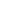 Office of Community Involvement 501 SE Hawthorne Blvd., Suite 192  •  Portland, Oregon 97214Адрес эл. почты: community.involvement@multco.us 